Name _________________________________MONDAY – Unit #2 ReviewPart I: Round each number to the nearest hundred.1) 4,652		2) 7,390		3) 9834) 8,344		5) 1,296		6) 9,381Part II: Estimation7. When rounding to the nearest hundred, what is the best estimate of 4,652 + 1,296?A) 5,900	B) 6,000	C) 6,100	D) 6,2008. When rounding to the nearest hundred, what is the best estimate of 7,390 + 983?A) 8,200	B) 8,300	C) 8,400	D) 8,500Part III: Addition/Subtraction9) 3,348		10) 7,201		11)  5,072  + 2,791		  + 2,689		  -    2,15712) 3,456		12) 536		13) 583-    1,654		+   381		 -    391Graphing HWTUESDAYPart I: Vocabularysurvey		table		bar		data		axis1) We use bars to show data in a ____________ graph.2) You can collect data to display in a graph by conducting a _________________.3) Information collected in a survey and then displayed in a graph is called_________________.4) Before I create my graph, I can organize data using a_________________.Part II: Analyzing (understanding) a bar graph.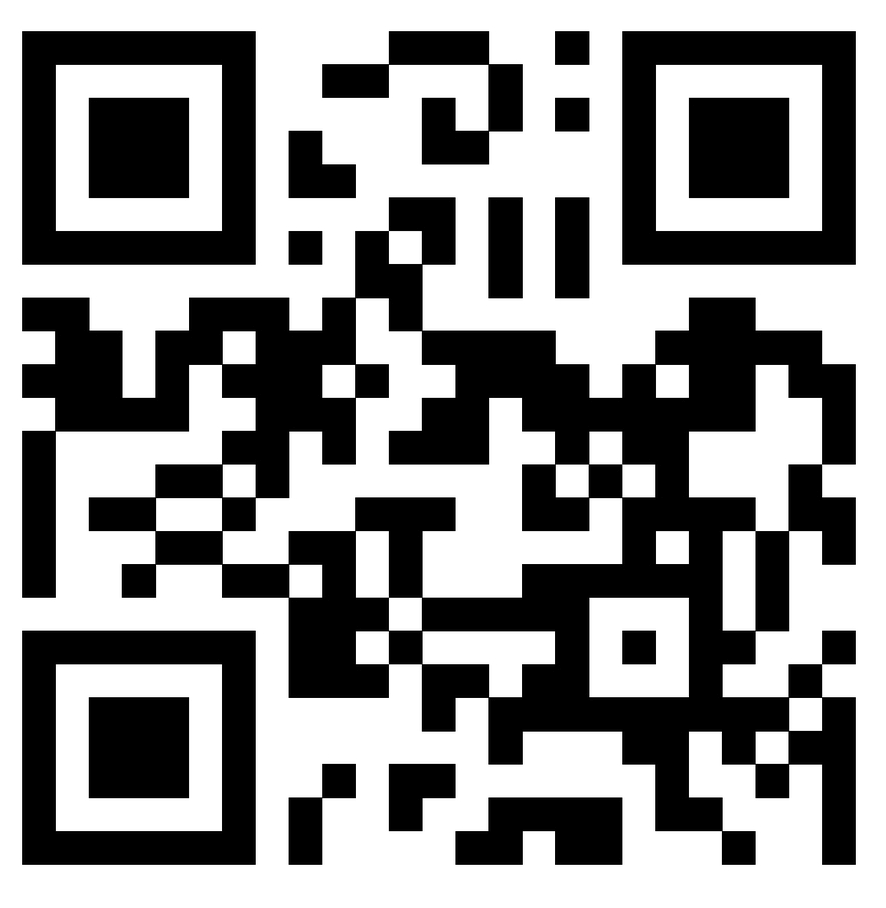 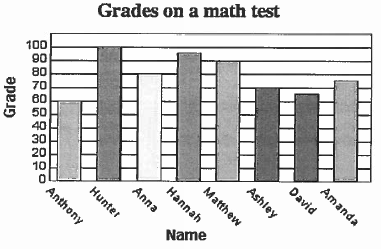 								Scan me!5. What scores did Hannah receive on her test?  _________________6. How much higher did Matthew score than David?  _______________7. What is the combined score for Anthony, Hunter, and Ashley?___________________8. How many students took the test?  ________________www.forrestmath.weebly.com Bar Graph HWWEDNESDAYPart I: Parts of a bar graphDirections: Using the graph below, identify the following parts of a bar graph.1) Circle the title of the graph2) Put a box around the axis labels3) Choose any color and shade the bars that show the data4) Put a star by the scale. What increment is the scale counting by? _____Part II: Analyzing (understanding) a bar graph.Directions: Use the graph from Part I to answer the questions below. Write true (T) or false (F) for each of the following based on the information in the graph.1.  _________ Anna scored twenty points more than Anthony.2.  _________  Ashley scored thirty points less than Matthew.3. _________  Hunter and Hannah had the two highest scores in the class.4. _________  There is a larger difference between Hunter and Anna’s test scores than between Matthew and Anthony’s.5. Write a TRUE statement comparing David and Hannah’s test scores.__________________________________________________________________________________________________________________________________________________________________________________________THURSDAYPart I: Create a bar graphDirections: Using the information from the table, create a bar graph toshow the data collected. Be sure to include the following parts of a bar graph: title, axis labels, bars (data), scale, and categories.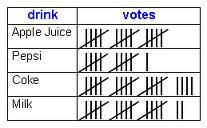 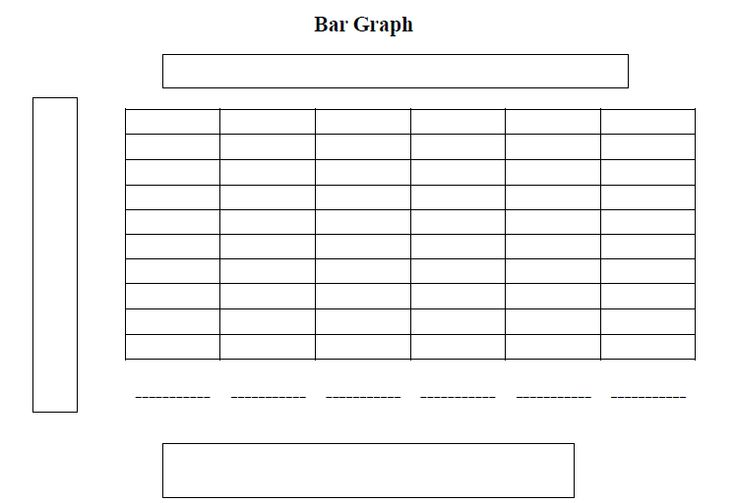 1. Which of the following survey questions could have been used to collect data for this graph? Hint: there may be more than one correct answer choiceHow many drinks did Sally have last Tuesday?What is your favorite drink to have at lunch?What drink goes best with pizza?Coke is better than Pepsi.How much does milk cost at lunch?